Министерство культуры Республики ХакасияГосударственное бюджетное учреждение культуры Республики Хакасия«Хакасская республиканская детская библиотека»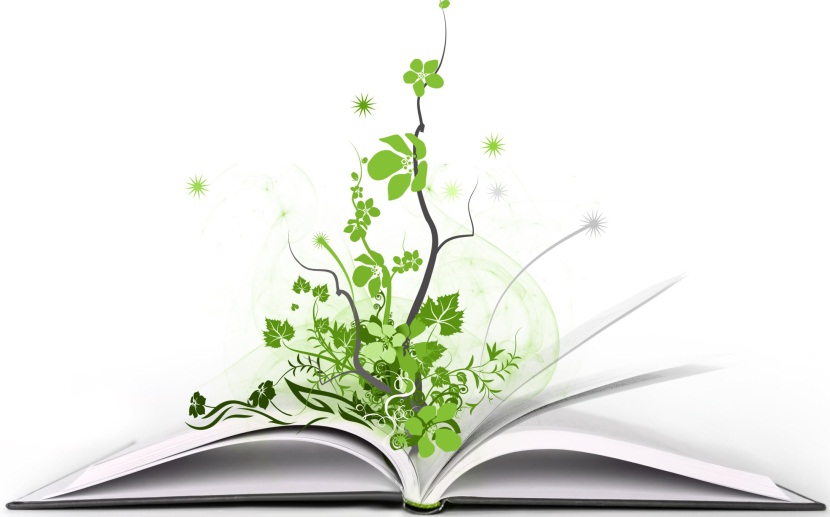 Рекомендательный список литературы  и Интернет-ресурсов по экологическому просвещению в детской библиотекеАбакан2013Приложение к эколого-этнографическому проекту «Дом» : для внеклассной и внешкольной работы с детьми младшего школьного возраста. – Обнинск, 2000. – 56 с.Программа и методические рекомендации к детскому эколого-этнографическому проекту «Дом» : для внеклассной и внешкольной работы с детьми младшего школьного возраста. – Обнинск, 2000. – 44 с.Экология: на пути к культуре мира : работа детских библиотек по воспитанию экологической культуры читателей / Краевая детская библиотека; [сост. Т.Н. Буравцева]. – Красноярск, 2000. – 72 с.Бажутина, Г. «Наш город – наш дом!» / Г. Бажутина // Библиотека. – 2009. – № 5. – С. 83-86.Ближенская, А. «Лесной домишко» из любимой книжки : уроки доброты от Виталия Бианки / А. Ближенская // Библиотека. – 2011. – № 10. – С. 56-57.Буслаева, М. Воспитание экологической культуры / М. Буслаева // Библиополе. – 2013. – № 2. – С. 21-23.Власова, Н. Нам есть что сказать о богатстве природы / Н. Власова // Библиополе. – 2013. – № 2. – С. 55.Елистратова, З. Жить в гармонии с природой : [о программе «Экология. Творчество. Дети»] / З. Елистратова // Библиотека. – 2011. – № 3. – С. 30-36.Колоскова, Н.Е. От «Зелёного офиса» к «Зелёной библиотеке» :              [о проекте по формированию экологического мировоззрения детей в ЦГДБ им. А.П. Гайдара г. Москва] / Н.Е. Колоскова // Библиотека в школе. – 2013. – № 2. – С. 54-56.Конкина, Г. Моя маленькая планета – мой посёлок  / Г. Конкина // Библиополе. – 2012. – № 11. – С. 44-47.Корешкова, Л. Наш подарок Земле : библиотеки как часть многоуровневой системы экологического просвещения / Л. Корешкова // Библиополе. – 2011. – № 4. – С.10-13.Линков, М. Калейдоскоп мероприятий : [экокраеведение] / М. Линков // Библиотека. – 2011. – № 6. – С. 61-63.Матюхина, И. Протяни руку дружбы природе : познавательно-игровые приёмы привлечения детей к чтению / И. Матюхина // Библиотека. – 2012. – № 12. –   С. 67-69. Ракитянская, Н. Здесь воздух чист, и солнце светит : [опыт работы по экологическому воспитанию детей в б-ке] / Н. Ракитянская, Н. Наволокина // Библиотека. – 2012. – № 7. – С. 71-74.Рылова, Е. Защитница зелёного дома Земли : [программная деятельность по экологическому просвещению детей] / Е. Рылова // Библиополе. – 2011. – № 6. –    С. 58-61.Рылова, Е. Земля защиты требует / Е. Рылова // Библиополе. – 2009. –    № 8. – С. 41-45.Свиридова, Н.Н. «Зелёный коридор» сотрудничества : [проектная деятельность по экологическому просвещению] / Н.Н. Свиридова // Новая библиотека.  – 2009. – дек. (№ 24). – С. 27-32.Министерство природных ресурсов Российской Федерацииhttp://www.mnr.gov.ru/Всероссийский экологический портал – Всё об экологии в одном месте.http://ecoportal.su/Всемирный фонд дикой природы (WWF) http://www.wwf.ru/Сайт рассказывает о направлениях работы фонда, представляет позиции WWF по острым темам, новости, электронные версии публикаций, интервью, контактную информацию. Раздел «Интересное и полезное» содержит галерею фотографий животных, природы, репортажи, видеофрагменты, полезные ссылки, детский уголок с играми и экологическими викторинами.Экологическая организация Гринпис-Россияhttp://www.greenpeace.org/russia/ru/«Зелёный шлюз»http://zelenyshluz.narod.ru/index.htmlПутеводитель по экологическим ресурсам сети Интернет. Назначение «Зелёного шлюза» — помощь пользователям сети в поиске информации: о состоянии и загрязнении окружающей среды; о влиянии состояния среды на здоровье; о путях решения экологических проблем; а также о других вопросах экологии. Сайт содержит обширную подборку ссылок, систематизированных по темам, регионам, видам информации.Федеральный  детский  эколого-биологический центр http://ecobiocentre.ru/ Центр экологической политики и культуры. Общероссийская  общественная  организацияhttp://www.ecologyandculture.ru/Всероссийское общество охраны природы. Общероссийская  общественная  организацияhttp://www.runature.ru/«Зелёная планета». Общероссийское общественное детское экологическое  движениеhttp://www.greenplaneta.ru/Природа России. Национальный информационный  портал http://www.priroda.ru/«Красная Книга» Российской Федерацииhttp://www.sevin.ru/redbook/index.htmlКошки – CATC- порталhttp://cat.mau.ru/GreenWord - необычайный Интернет-журнал о человеке и природеhttp://greenword.ru/Чернобыль, Припять, Чернобыльская АЭС и зона отчужденияhttp://chornobyl.in.ua/Простые идеи как сделать планету лучшеhttp://www.greenmob.ruРоссийская государственная библиотека для молодежи. Проект «Экокультура»http://www.ecoculture.ru/Экология России. Энциклопедия растенийhttp://eco-net.ru/Природа и животные на  Rin.ruhttp://zoo.rin.ru/Редкие и исчезающие животные России и зарубежьяhttp://nature.air.ru/mlk_nas.htmПортал Экология в Википедииhttp://ru.wikipedia.org/wiki/%D0%9F%D0%BE%D1%80%D1%82%D0%B0%D0%BB:%D0%AD%D0%BA%D0%BE%D0%BB%D0%BE%D0%B3%D0%B8%D1%8FWeb-Атлас «Окружающая среда и здоровье населения России»http://www.sci.aha.ru/ATL/ra00.htmИнформационная «копилка» опыта педагогов в сфере экологического образования и воспитанияhttp://www.edu.yar.ru/russian/misc/eco_page/bank/index.htmlОсобо охраняемые природные территории РФ (портал Министерства природных ресурсов)http://www.zapoved.ru/Эколого-просветительский центр «Заповедники»http://wildnet.ru/index.php?option=com_xmapДетское экологическое движение «Зелёная планета». Официальный сайт Общероссийского общественного детского экологического движенияhttp://www.greenplaneta.ru/node/1 Государственный природный заповедник «Хакасский» http://zapovednik.khakassky.ru/Составитель: Куюкова Н.И., зав. информационно-библиографическим сектором ГБУК РХ «Хакасская РДБ».